Практическая работа № 21Тема: Технология работы браузера с WWW - страницами.Цель: провести сравнительный анализ известных браузеров и выбрать из них наиболее удобный в работе, выработать практические навыки работы с Интернет-магазином, Интернет-библиотекой.Оборудование: (приборы, материалы, дидактическое обеспечение): методические рекомендации к выполнению работы; задание и инструкционная карта для проведения практического занятияТеоретические сведенияБраузер – программа навигации (ориентирования, перехода по сайтам) и просмотра вэб- ресурсовВ настоящее время наиболее популярными являются 5 браузеров: Internet Explorer (совместно с Microsoft Windows); Mozilla Firefox (бесплатно, свободное ПО, совместимо с некоторыми дистрибутивами Linux); Opera (бесплатно начиная с версии 8.50); Google Chrome (бесплатно); Safari (совместно с Mac OS Xи бесплатно для Microsoft Windows).Гиперссылка – выделенный объект, связанный с другим файлом и реагирующий на щелчок мыши.Гипертекст – документ, содержащий ссылки на другие документы.Техника чтения обычного текста состоит в том, что, закончив чтение одной страницы, вы приступаете к следующей. Технология же гипертекста позволяет вам свободно переходить со страницы на страницу, следуя заинтересовавшим вас ссылкам, - никакого заранее установленного порядка чтения не существует.Чаще ссылка выделяется на фоне экрана монитора с помощью изменения цвета и подчеркивания. В таком случае о ней говорят "гиперссылка" или даже "гиперсвязь".Гиперссылкой можно считать слово, фразу или графический элемент, если указатель мыши, установленный на этом объекте, меняет свое изображение.Гипертекст с помощью гиперссылок связывает между собой множество документов. WWW связывает миллионы гипертекстовых документов, которые в данном случае называются – Web-документами, или Web-страницами, т. к. содержат не только текстовые данные, но и графические, анимационные, музыкальные.Web-документы храняться в файлах. Создаются эти файлы с помощью одних программ, а просматриваются с помощью программ просмотра (браузеров). Существует много программ-браузеров. У них одна основная функция – обеспечить отображение Web-документов.Наиболее известные браузеры, которые обладают самыми широкими возможностями при отображении Web-страниц – Internet Explorer, Google Chrome, Mozilla Firefox, Opera, Яндекс Браузер.Каждый из вышеперечисленных браузеров имеет свой собственный внешний вид и навигацию, но цель у них одна и та же: правильно и быстро загружать веб-страницы. Как и большинство современных программ, браузеры используют графический пользовательский интерфейс (GUI), что означает вы можете перемещаться и выполнять действия с помощью мыши.Содержание работы:Задание 1.Настройка браузера. Все браузеры позволяют выполнить некоторые настройки для оптимизации работы пользователей в Интернете. В браузереInternet Explorer основная часть настроек содержится в меню Сервис – Свойстваобозревателя.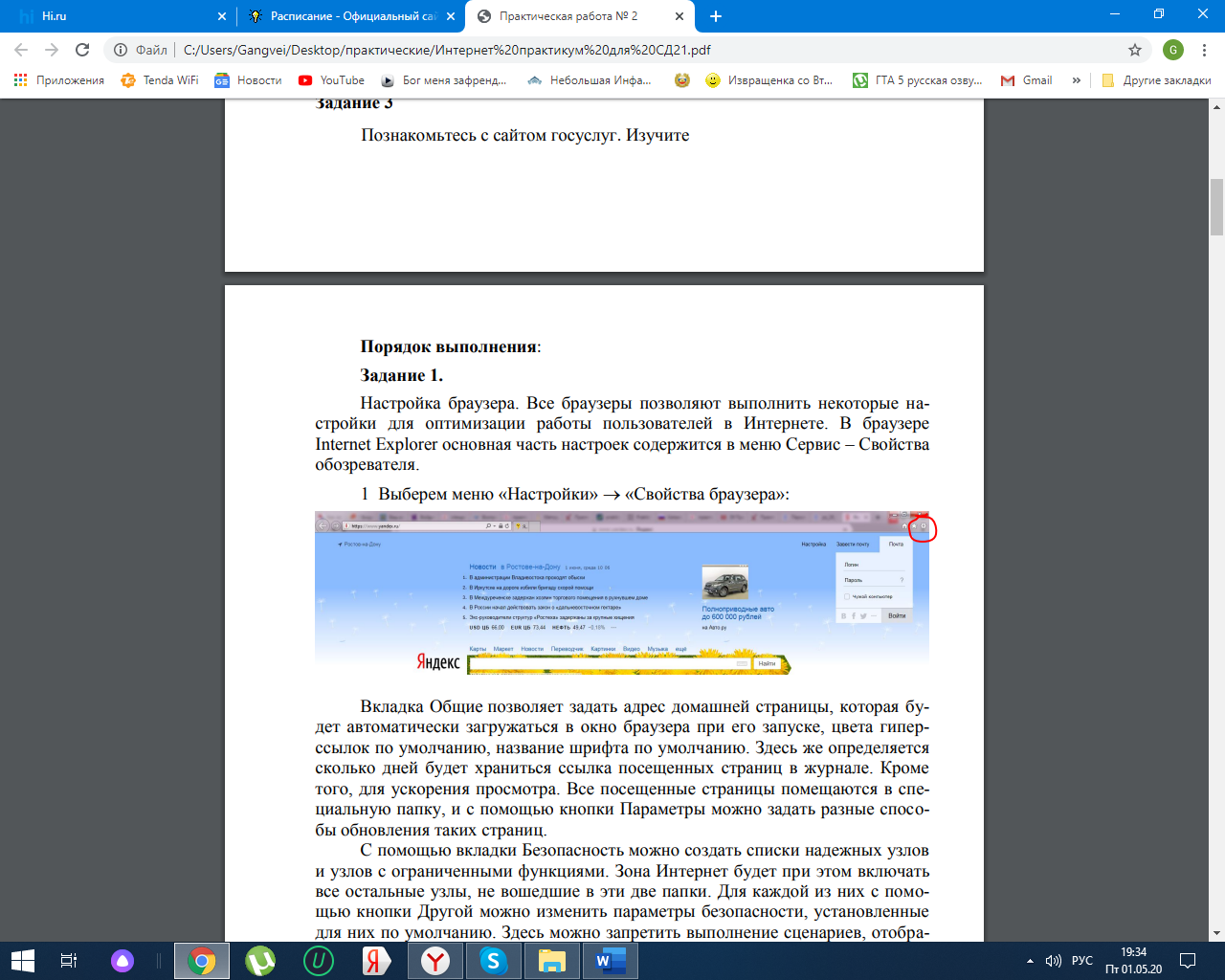 1 Выберем меню «Настройки»  «Свойства браузера»:Вкладка Общие позволяет задать адрес домашней страницы, которая будет автоматически загружаться в окно браузера при его запуске, цвета гиперссылок по умолчанию, название шрифта по умолчанию. Здесь же определяетсясколько дней будет храниться ссылка посещенных страниц в журнале. Крометого, для ускорения просмотра. Все посещенные страницы помещаются в специальную папку, и с помощью кнопки Параметры можно задать разные способы обновления таких страниц.С помощью вкладки Безопасность можно создать списки надежных узлови узлов с ограниченными функциями. Зона Интернет будет при этом включатьвсе остальные узлы, не вошедшие в эти две папки. Для каждой из них с помощью кнопки Другой можно изменить параметры безопасности, установленныедля них по умолчанию. Здесь можно запретить выполнение сценариев, отображение всплывающих окон, загрузку файлов и т.д.Вкладка Конфиденциальность дает возможность настроить работу с файлами cookie, с помощью которых информация о пользователе автоматическипередается на сервер.Вкладка Содержание позволяет ограничить доступ к некоторой информации (насилие, ненормативная лексика и т.д.).Вкладка Подключения позволяет установить подключение к Интернету.На вкладке Дополнительно можно задать некоторые дополнительные параметры работы (отключить загрузку графических изображений, отменить подчеркивание ссылок, запретить отладку сценариев и т.д.).Вкладка Программы позволяет определить программы, которые будут поумолчанию использоваться службами Интернета (почтовые программы, htmlредакторы и т.п.).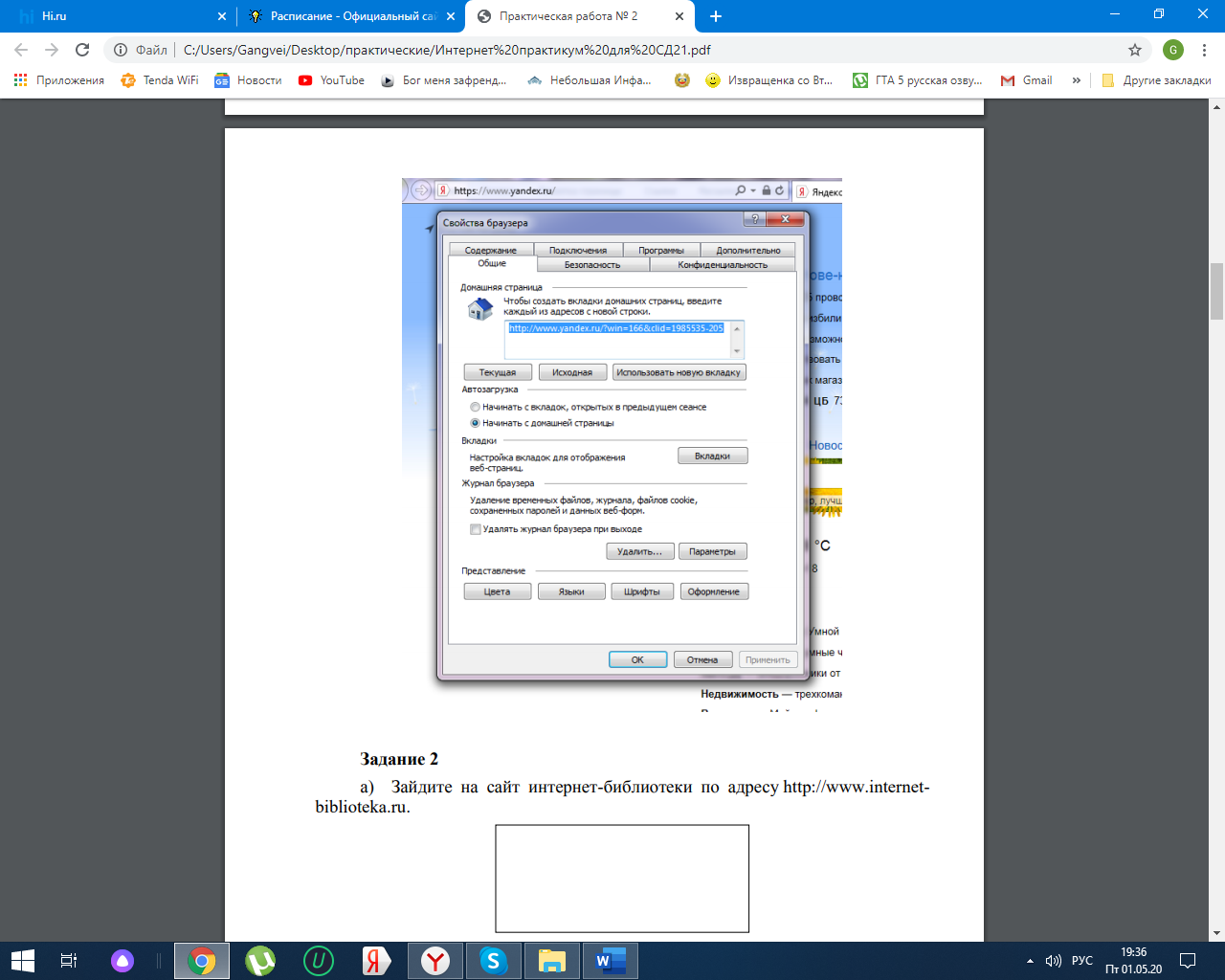 Задание №2. Знакомство с браузерами: Internet Explorer, Google Chrome, Yandex, Opera1) Сделайте скриншоты интерфейса каждого браузера. Укажите стрелками и подпишите:- адресную строку- поисковую строку- панель задач- кнопки навигации- полосы прокрутки2) Опишите (или покажите на скриншоте) как:сделать стартовой (домашней) страницей http://search.skydns.ru/ в каждом браузере.сделать закладку на понравившийся сайт или страницуудалить историю посещений (журнал посещений).Задание №3. Знакомство и работа с интернет-библиотекамиПознакомиться с интерфейсом страницы интернет-библиотеки, где есть литература по вашей специальностиЗаполните таблицу (литература по специальности), используйте название с использованием гиперссылок:Задание №4. Знакомство с интернет-магазинамиНайдите интернет магазины, где продают спец одежду:Сделайте заказ на одном из сайтов (сделайте скриншот)Задание 5. Ответьте на вопросыЧто такое браузер и какие Вы знаете?Для чего нужна адресная строка в браузере?Как осуществить поиск информации в Интернете с помощью браузера№Библиотека, где можно купить книгиБиблиотека, где можно читать книги онлайн123№Название магазинаАдрес-гиперссылка123